IZJAVA ŠOLE/MENTORJA Nagradni natečaj  »Migracije.Povezanost.Razvoj.«.Podpisani/a izjavljam, da soglašam s tem, da je video izdelek dijakov, ki je nastal v sklopu nagradnega natečaja »Migracije.Povezanost.Razvoj.«, lahko javno objavljen. PROSIMO, DA IZPOLNITE OBRAZEC S TISKANIMI ČRKAMI:Srednja šola (ime in naslov):..............................................................................................................Razred: …………………………………………………………………….Število sodelujočih dijakov:……………………………………….Ime in priimek mentorja/ice: .............................................................................................................Kontakt (e-mail in/ali telefonska številka) za obveščanje o rezultatih natečaja:…………………………….………………………………………………………………………………………………………………………………………………………Podpis profesorja/ice:.........................................................................................................................Kraj:.....................................................................................................................................................Datum:................................................................................................................................................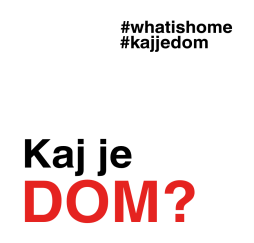 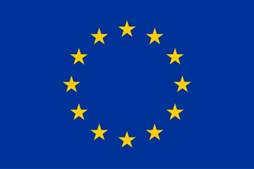 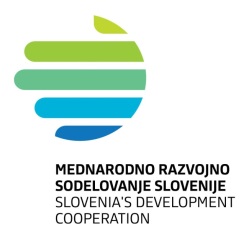 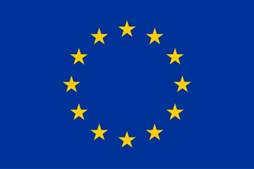 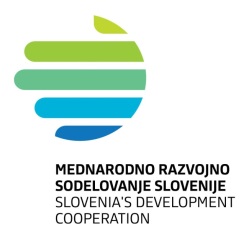 Nagradni natečaj je nastal v sklopu 3-letnega projekta MIND, ki ga sofinancirata Evropska unija in Ministrstvo za zunanje zadeve RS, preko katerega si 12 partnerskih organizacij Karitas iz 11 evropskih držav prizadeva za povečanje ozaveščenosti javnosti o povezanosti migracij z globalnim razvojem (vzroki za migracije), spodbuja k sprejemanju ljudi iz drugih kultur in okolij, ozavešča o pomenu aktivne vloge migrantov pri soustvarjanju razvoja v gostujočih in izvornih državah ter spodbuja k uresničevanju Ciljev trajnostnega razvoja. Izražena mnenja ne predstavljajo uradnega stališča EU in Vlade RS.